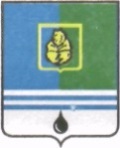 РЕШЕНИЕДУМЫ ГОРОДА КОГАЛЫМАХанты-Мансийского автономного округа - ЮгрыОт «14» декабря 2022г.							 № 184-ГДОб одобрении предложений о внесении изменений в муниципальную программу «Содействие занятости населениягорода Когалыма» В соответствии со статьёй 179 Бюджетного кодекса Российской Федерации, Уставом города Когалыма, решением Думы города Когалыма                   от 23.04.2015 №537-ГД «О Порядке рассмотрения Думой города Когалыма проектов муниципальных программ и предложений о внесении изменений в муниципальные программы», рассмотрев предложения о внесении изменений в муниципальную программу «Содействие занятости населения города Когалыма», утверждённую постановлением Администрации города Когалыма от 11.10.2013 №2901, Дума города Когалыма РЕШИЛА:1. Одобрить предложения о внесении изменений в муниципальную программу «Содействие занятости населения города Когалыма» согласно приложению к настоящему решению.2. Опубликовать настоящее решение и приложение к нему в газете «Когалымский вестник». Приложениек решению Думыгорода Когалымаот 14.12.2022 № 184- ГДПредложения о внесении изменений в муниципальную программу «Содействие занятости населения города Когалыма»Паспорт муниципальной программы «Содействие занятости населения города Когалыма»(далее – муниципальная программа)Таблица 1Распределение финансовых ресурсов муниципальной программы (по годам)Таблица 2Перечень структурных элементов (основных мероприятий) муниципальной программыТаблица 3Перечень реализуемых объектов на 2023 год и на плановый период 2024 и 2025 годов, включая приобретение объектов недвижимого имущества, объектов, создаваемых в соответствии с соглашениями о муниципально-частном партнерстве (государственно-частном партнерстве) и концессионными соглашениями (заполняется в случае наличия объектов)тыс. рублейТаблица 4Перечень объектов капитального строительства (заполняется при планировании объектов капитального строительства)Таблица 5 Перечень объектов социально-культурного и коммунально-бытового назначения, масштабных инвестиционных проектов (далее – инвестиционные проекты) (заполняется в случае наличия объектов социально-культурного и коммунально-бытового назначения, масштабных инвестиционных проектов)Таблица 6Показатели, характеризующие эффективность структурного элемента (основного мероприятия) муниципальной программыПредседательГлаваДумы города Когалымагорода Когалыма_____________ А.Ю.Говорищева_____________ Н.Н.ПальчиковНаименование муниципальной программыСодействие занятости населения города КогалымаСроки реализации муниципальной программы2022-2028 годыКуратор муниципальной программыЗаместитель главы города Когалыма Черных Татьяна Ивановна Заместитель главы города Когалыма Черных Татьяна Ивановна Заместитель главы города Когалыма Черных Татьяна Ивановна Ответственный исполнитель муниципальной программы Управление экономики Администрации города КогалымаУправление экономики Администрации города КогалымаУправление экономики Администрации города КогалымаСоисполнители муниципальной программы Управление внутренней политики Администрации города Когалыма / Муниципальное автономное учреждение «Молодёжный комплексный центр «Феникс» (далее – МАУ «МКЦ «Феникс»);Управление образования Администрации города Когалыма (далее – Управление образования);Муниципальное казённое учреждение «Управление обеспечения деятельности органов местного самоуправления» (далее – МКУ «УОДОМС»);Муниципальное бюджетное учреждение «Коммунспецавтотехника» (далее – МБУ «КСАТ»).Управление внутренней политики Администрации города Когалыма / Муниципальное автономное учреждение «Молодёжный комплексный центр «Феникс» (далее – МАУ «МКЦ «Феникс»);Управление образования Администрации города Когалыма (далее – Управление образования);Муниципальное казённое учреждение «Управление обеспечения деятельности органов местного самоуправления» (далее – МКУ «УОДОМС»);Муниципальное бюджетное учреждение «Коммунспецавтотехника» (далее – МБУ «КСАТ»).Управление внутренней политики Администрации города Когалыма / Муниципальное автономное учреждение «Молодёжный комплексный центр «Феникс» (далее – МАУ «МКЦ «Феникс»);Управление образования Администрации города Когалыма (далее – Управление образования);Муниципальное казённое учреждение «Управление обеспечения деятельности органов местного самоуправления» (далее – МКУ «УОДОМС»);Муниципальное бюджетное учреждение «Коммунспецавтотехника» (далее – МБУ «КСАТ»).Национальная цель ---Цели муниципальной программы 1. Содействие занятости населения города Когалыма и повышение конкурентоспособности рабочей силы.2. Улучшение условий и охраны труда в городе Когалыме.3. Увеличение численности работающих инвалидов трудоспособного возраста, проживающих в городе Когалыме.1. Содействие занятости населения города Когалыма и повышение конкурентоспособности рабочей силы.2. Улучшение условий и охраны труда в городе Когалыме.3. Увеличение численности работающих инвалидов трудоспособного возраста, проживающих в городе Когалыме.1. Содействие занятости населения города Когалыма и повышение конкурентоспособности рабочей силы.2. Улучшение условий и охраны труда в городе Когалыме.3. Увеличение численности работающих инвалидов трудоспособного возраста, проживающих в городе Когалыме.Задачи муниципальной программы1. Сдерживание роста безработицы и снижение напряжённости на рынке труда.2. Совершенствование управления охраной труда в городе Когалыме в рамках переданных полномочий.3. Расширение возможностей трудоустройства и обеспечение востребованности незанятых инвалидов на рынке труда.1. Сдерживание роста безработицы и снижение напряжённости на рынке труда.2. Совершенствование управления охраной труда в городе Когалыме в рамках переданных полномочий.3. Расширение возможностей трудоустройства и обеспечение востребованности незанятых инвалидов на рынке труда.1. Сдерживание роста безработицы и снижение напряжённости на рынке труда.2. Совершенствование управления охраной труда в городе Когалыме в рамках переданных полномочий.3. Расширение возможностей трудоустройства и обеспечение востребованности незанятых инвалидов на рынке труда.1. Сдерживание роста безработицы и снижение напряжённости на рынке труда.2. Совершенствование управления охраной труда в городе Когалыме в рамках переданных полномочий.3. Расширение возможностей трудоустройства и обеспечение востребованности незанятых инвалидов на рынке труда.1. Сдерживание роста безработицы и снижение напряжённости на рынке труда.2. Совершенствование управления охраной труда в городе Когалыме в рамках переданных полномочий.3. Расширение возможностей трудоустройства и обеспечение востребованности незанятых инвалидов на рынке труда.1. Сдерживание роста безработицы и снижение напряжённости на рынке труда.2. Совершенствование управления охраной труда в городе Когалыме в рамках переданных полномочий.3. Расширение возможностей трудоустройства и обеспечение востребованности незанятых инвалидов на рынке труда.1. Сдерживание роста безработицы и снижение напряжённости на рынке труда.2. Совершенствование управления охраной труда в городе Когалыме в рамках переданных полномочий.3. Расширение возможностей трудоустройства и обеспечение востребованности незанятых инвалидов на рынке труда.1. Сдерживание роста безработицы и снижение напряжённости на рынке труда.2. Совершенствование управления охраной труда в городе Когалыме в рамках переданных полномочий.3. Расширение возможностей трудоустройства и обеспечение востребованности незанятых инвалидов на рынке труда.1. Сдерживание роста безработицы и снижение напряжённости на рынке труда.2. Совершенствование управления охраной труда в городе Когалыме в рамках переданных полномочий.3. Расширение возможностей трудоустройства и обеспечение востребованности незанятых инвалидов на рынке труда.1. Сдерживание роста безработицы и снижение напряжённости на рынке труда.2. Совершенствование управления охраной труда в городе Когалыме в рамках переданных полномочий.3. Расширение возможностей трудоустройства и обеспечение востребованности незанятых инвалидов на рынке труда.1. Сдерживание роста безработицы и снижение напряжённости на рынке труда.2. Совершенствование управления охраной труда в городе Когалыме в рамках переданных полномочий.3. Расширение возможностей трудоустройства и обеспечение востребованности незанятых инвалидов на рынке труда.Подпрограммы1. Содействие трудоустройству граждан.2. Улучшение условий и охраны труда в городе Когалыме.3. Содействие трудоустройству лиц с инвалидностью.1. Содействие трудоустройству граждан.2. Улучшение условий и охраны труда в городе Когалыме.3. Содействие трудоустройству лиц с инвалидностью.1. Содействие трудоустройству граждан.2. Улучшение условий и охраны труда в городе Когалыме.3. Содействие трудоустройству лиц с инвалидностью.1. Содействие трудоустройству граждан.2. Улучшение условий и охраны труда в городе Когалыме.3. Содействие трудоустройству лиц с инвалидностью.1. Содействие трудоустройству граждан.2. Улучшение условий и охраны труда в городе Когалыме.3. Содействие трудоустройству лиц с инвалидностью.1. Содействие трудоустройству граждан.2. Улучшение условий и охраны труда в городе Когалыме.3. Содействие трудоустройству лиц с инвалидностью.1. Содействие трудоустройству граждан.2. Улучшение условий и охраны труда в городе Когалыме.3. Содействие трудоустройству лиц с инвалидностью.1. Содействие трудоустройству граждан.2. Улучшение условий и охраны труда в городе Когалыме.3. Содействие трудоустройству лиц с инвалидностью.1. Содействие трудоустройству граждан.2. Улучшение условий и охраны труда в городе Когалыме.3. Содействие трудоустройству лиц с инвалидностью.1. Содействие трудоустройству граждан.2. Улучшение условий и охраны труда в городе Когалыме.3. Содействие трудоустройству лиц с инвалидностью.1. Содействие трудоустройству граждан.2. Улучшение условий и охраны труда в городе Когалыме.3. Содействие трудоустройству лиц с инвалидностью.Целевые показатели муниципальной программы№п/п Наименование целевого показателя Наименование целевого показателя Документ – основание Значение показателя по годамЗначение показателя по годамЗначение показателя по годамЗначение показателя по годамЗначение показателя по годамЗначение показателя по годамЗначение показателя по годамЗначение показателя по годамЦелевые показатели муниципальной программы№п/п Наименование целевого показателя Наименование целевого показателя Документ – основание Базовое значение 202320242025202620272028На момент окончания реализации муниципальной программы Ответственный исполнитель/ соисполнитель за достижение показателяЦелевые показатели муниципальной программыIОрганизация проведения оплачиваемых общественных работ для не занятых трудовой деятельностью и безработных граждан, человек.Организация проведения оплачиваемых общественных работ для не занятых трудовой деятельностью и безработных граждан, человек.Постановление Правительства Ханты-Мансийского автономного округа – Югры от 31.10.2021 №472-п «О государственной программе Ханты-Мансийского автономного округа – Югры «Поддержка занятости населения». 3910	101010101060Управление экономики Администрации города Когалыма/ МБУ «КСАТ»/МКУ «УОДОМС»    Целевые показатели муниципальной программы	IIОрганизация временного трудоустройства несовершеннолетних граждан в возрасте от 14 до 18 лет в свободное от учёбы время, человек. Организация временного трудоустройства несовершеннолетних граждан в возрасте от 14 до 18 лет в свободное от учёбы время, человек. Постановление Правительства Ханты-Мансийского автономного округа – Югры от 31.10.2021 №472-п «О государственной программе Ханты-Мансийского автономного округа – Югры «Поддержка занятости населения». 6156106206206206206203710Управление экономики Администрации города Когалыма/Управление внутренней политики Администрации города Когалыма/МАУ«МКЦ «Феникс»IIIОрганизация временного трудоустройства несовершеннолетних граждан в возрасте от 14 до 18 лет в течение учебного года, человек. 130138140140140140140838Управление экономики Администрации города Когалыма/Управление внутренней политики Администрации города Когалыма/МАУ«МКЦ «Феникс»IVОценка эффективности исполнения отдельных государственных полномочий в сфере трудовых отношений и государственного управления охраной труда в городе Когалыме, баллы.Распоряжение Департамента труда и занятости населения Ханты-Мансийского автономного округа – Югры от 27.04.2012 №117-р «Об утверждении порядка оценки эффективности деятельности органов местного самоуправления муниципальных районов и городских округов Ханты-Мансийского автономного округа - Югры в области реализации ими переданных для исполнения 1010111212121212Управление экономики Администрации города Когалыма/МКУ «УОДОМС»государственных полномочий по государственному управлению охраной труда».VСодействие трудоустройству незанятых инвалидов трудоспособного возраста, в том числе инвалидов молодого возраста, на оборудованные (оснащённые) рабочие места, человек.Постановление Правительства Ханты-Мансийского автономного округа – Югры от 31.10.2021 №472-п «О государственной программе Ханты-Мансийского автономного округа – Югры «Поддержка занятости населения».111111111166Управление экономики Администрации города Когалыма/Управление образования/Управление внутренней политики Администрации города КогалымаУправление экономики Администрации города Когалыма/Управление образования/Управление внутренней политики Администрации города КогалымаПараметры финансового обеспечения муниципальнойпрограммы Источники финансированияИсточники финансированияРасходы по годам (тыс. рублей)Расходы по годам (тыс. рублей)Расходы по годам (тыс. рублей)Расходы по годам (тыс. рублей)Расходы по годам (тыс. рублей)Расходы по годам (тыс. рублей)Расходы по годам (тыс. рублей)Расходы по годам (тыс. рублей)Расходы по годам (тыс. рублей)Расходы по годам (тыс. рублей)Расходы по годам (тыс. рублей)Расходы по годам (тыс. рублей)Расходы по годам (тыс. рублей)Расходы по годам (тыс. рублей)Параметры финансового обеспечения муниципальнойпрограммы Источники финансированияИсточники финансированияВсего20232023202420242024202520252025202620262026202720272028Параметры финансового обеспечения муниципальнойпрограммы всеговсего159 207,326 156,826 156,826 757,726 757,726 757,726 573,226 573,226 573,226 573,226 573,226 573,226 573,226 573,226 573,2Параметры финансового обеспечения муниципальнойпрограммы федеральный бюджетфедеральный бюджет0,00,00,00,00,00,00,00,00,00,00,00,00,00,00,0Параметры финансового обеспечения муниципальнойпрограммы бюджет автономного округабюджет автономного округа77 380,012 804,312 804,313 061,713 061,713 061,712 878,512 878,512 878,512 878,512 878,512 878,512 878,512 878,512 878,5Параметры финансового обеспечения муниципальнойпрограммы бюджет города Когалымабюджет города Когалыма81 827,313 352,513 352,513 696,013 696,013 696,013 694,713 694,713 694,713 694,713 694,713 694,713 694,713 694,713 694,7Параметры финансового обеспечения муниципальнойпрограммы иные источники финансированияиные источники финансирования0,00,00,00,00,00,00,00,00,00,00,00,00,00,00,0Параметры финансового обеспечения портфеля проектов, проекта, направленных в том числе на реализацию в автономном округе национальных проектов (программ) Российской Федерации участие, в котором принимает город Когалым Источники финансированияИсточники финансированияРасходы по годам (тыс. рублей)Расходы по годам (тыс. рублей)Расходы по годам (тыс. рублей)Расходы по годам (тыс. рублей)Расходы по годам (тыс. рублей)Расходы по годам (тыс. рублей)Расходы по годам (тыс. рублей)Расходы по годам (тыс. рублей)Расходы по годам (тыс. рублей)Расходы по годам (тыс. рублей)Расходы по годам (тыс. рублей)Расходы по годам (тыс. рублей)Расходы по годам (тыс. рублей)Расходы по годам (тыс. рублей)Параметры финансового обеспечения портфеля проектов, проекта, направленных в том числе на реализацию в автономном округе национальных проектов (программ) Российской Федерации участие, в котором принимает город Когалым Источники финансированияИсточники финансированияВсего20232023202420242025202520252025202620262026202720272028Параметры финансового обеспечения портфеля проектов, проекта, направленных в том числе на реализацию в автономном округе национальных проектов (программ) Российской Федерации участие, в котором принимает город Когалым всеговсего0,00,00,00,00,00,00,00,00,00,00,00,00,00,00,0Параметры финансового обеспечения портфеля проектов, проекта, направленных в том числе на реализацию в автономном округе национальных проектов (программ) Российской Федерации участие, в котором принимает город Когалым федеральный бюджетфедеральный бюджет0,00,00,00,00,00,00,00,00,00,00,00,00,00,00,0Параметры финансового обеспечения портфеля проектов, проекта, направленных в том числе на реализацию в автономном округе национальных проектов (программ) Российской Федерации участие, в котором принимает город Когалым бюджет автономного округабюджет автономного округа0,00,00,00,00,00,00,00,00,00,00,00,00,00,00,0Параметры финансового обеспечения портфеля проектов, проекта, направленных в том числе на реализацию в автономном округе национальных проектов (программ) Российской Федерации участие, в котором принимает город Когалым бюджет города Когалымабюджет города Когалыма0,00,00,00,00,00,00,00,00,00,00,00,00,00,00,0Параметры финансового обеспечения портфеля проектов, проекта, направленных в том числе на реализацию в автономном округе национальных проектов (программ) Российской Федерации участие, в котором принимает город Когалым иные источники финансированияиные источники финансирования0,00,00,00,00,00,00,00,00,00,00,00,00,00,00,0Объем налоговых расходов города Когалыма Расходы по годам (тыс. рублей)Расходы по годам (тыс. рублей)Расходы по годам (тыс. рублей)Расходы по годам (тыс. рублей)Расходы по годам (тыс. рублей)Расходы по годам (тыс. рублей)Расходы по годам (тыс. рублей)Расходы по годам (тыс. рублей)Расходы по годам (тыс. рублей)Расходы по годам (тыс. рублей)Расходы по годам (тыс. рублей)Расходы по годам (тыс. рублей)Расходы по годам (тыс. рублей)Расходы по годам (тыс. рублей)Объем налоговых расходов города Когалыма Всего202320232024202420252025202520252026202620262027202720280,00,00,00,00,00,00,00,00,00,00,00,00,00,00,0Номер структурного элемента (основного мероприятия)Структурный элемент (основное мероприятие) муниципальной программы)Ответственный исполнитель/   соисполнитель, учреждение, организацияИсточники финансированияИсточники финансированияФинансовые затраты на реализацию, тыс. рублейФинансовые затраты на реализацию, тыс. рублейФинансовые затраты на реализацию, тыс. рублейФинансовые затраты на реализацию, тыс. рублейФинансовые затраты на реализацию, тыс. рублейФинансовые затраты на реализацию, тыс. рублейФинансовые затраты на реализацию, тыс. рублейФинансовые затраты на реализацию, тыс. рублейНомер структурного элемента (основного мероприятия)Структурный элемент (основное мероприятие) муниципальной программы)Ответственный исполнитель/   соисполнитель, учреждение, организацияИсточники финансированияИсточники финансированияв том числев том числев том числев том числев том числев том числев том числев том числеНомер структурного элемента (основного мероприятия)Структурный элемент (основное мероприятие) муниципальной программы)Ответственный исполнитель/   соисполнитель, учреждение, организацияИсточники финансированияИсточники финансированиявсего2023 г.2024 г.2025 г.2025 г.2026 г.2027 г.2028 г.Номер структурного элемента (основного мероприятия)Структурный элемент (основное мероприятие) муниципальной программы)Ответственный исполнитель/   соисполнитель, учреждение, организацияИсточники финансированияИсточники финансированиявсего2023 г.2024 г.2025 г.2025 г.2026 г.2027 г.2028 г.123445678891011Цель: «Содействие занятости населения города Когалыма и повышение конкурентоспособности рабочей силы»Цель: «Содействие занятости населения города Когалыма и повышение конкурентоспособности рабочей силы»Цель: «Содействие занятости населения города Когалыма и повышение конкурентоспособности рабочей силы»Цель: «Содействие занятости населения города Когалыма и повышение конкурентоспособности рабочей силы»Цель: «Содействие занятости населения города Когалыма и повышение конкурентоспособности рабочей силы»Цель: «Содействие занятости населения города Когалыма и повышение конкурентоспособности рабочей силы»Цель: «Содействие занятости населения города Когалыма и повышение конкурентоспособности рабочей силы»Цель: «Содействие занятости населения города Когалыма и повышение конкурентоспособности рабочей силы»Цель: «Содействие занятости населения города Когалыма и повышение конкурентоспособности рабочей силы»Цель: «Содействие занятости населения города Когалыма и повышение конкурентоспособности рабочей силы»Цель: «Содействие занятости населения города Когалыма и повышение конкурентоспособности рабочей силы»Цель: «Содействие занятости населения города Когалыма и повышение конкурентоспособности рабочей силы»Цель: «Содействие занятости населения города Когалыма и повышение конкурентоспособности рабочей силы»Задача №1 «Сдерживание роста безработицы и снижение напряжённости на рынке труда»Задача №1 «Сдерживание роста безработицы и снижение напряжённости на рынке труда»Задача №1 «Сдерживание роста безработицы и снижение напряжённости на рынке труда»Задача №1 «Сдерживание роста безработицы и снижение напряжённости на рынке труда»Задача №1 «Сдерживание роста безработицы и снижение напряжённости на рынке труда»Задача №1 «Сдерживание роста безработицы и снижение напряжённости на рынке труда»Задача №1 «Сдерживание роста безработицы и снижение напряжённости на рынке труда»Задача №1 «Сдерживание роста безработицы и снижение напряжённости на рынке труда»Задача №1 «Сдерживание роста безработицы и снижение напряжённости на рынке труда»Задача №1 «Сдерживание роста безработицы и снижение напряжённости на рынке труда»Задача №1 «Сдерживание роста безработицы и снижение напряжённости на рынке труда»Задача №1 «Сдерживание роста безработицы и снижение напряжённости на рынке труда»Задача №1 «Сдерживание роста безработицы и снижение напряжённости на рынке труда»Подпрограмма 1 «Содействие трудоустройству граждан»Подпрограмма 1 «Содействие трудоустройству граждан»Подпрограмма 1 «Содействие трудоустройству граждан»Подпрограмма 1 «Содействие трудоустройству граждан»Подпрограмма 1 «Содействие трудоустройству граждан»Подпрограмма 1 «Содействие трудоустройству граждан»Подпрограмма 1 «Содействие трудоустройству граждан»Подпрограмма 1 «Содействие трудоустройству граждан»Подпрограмма 1 «Содействие трудоустройству граждан»Подпрограмма 1 «Содействие трудоустройству граждан»Подпрограмма 1 «Содействие трудоустройству граждан»Подпрограмма 1 «Содействие трудоустройству граждан»Подпрограмма 1 «Содействие трудоустройству граждан»Процессная частьПроцессная частьПроцессная частьПроцессная частьПроцессная частьПроцессная частьПроцессная частьПроцессная частьПроцессная частьПроцессная частьПроцессная частьПроцессная частьПроцессная часть1.1.Содействие улучшению положения на рынке труда не занятых трудовой деятельностью и безработных граждан (I)Управление экономики Администрации города Когалыма//МКУ «УОДОМС»/МБУ «КСАТ»всего14 650,80 14 650,80 2 442,30 2 441,70 2 441,70 2 441,70 2 441,70 2 441,70 2 441,70 1.1.Содействие улучшению положения на рынке труда не занятых трудовой деятельностью и безработных граждан (I)Управление экономики Администрации города Когалыма//МКУ «УОДОМС»/МБУ «КСАТ»бюджет автономного округа11 001,60 11 001,60 1 833,60 1 833,60 1 833,60 1 833,60 1 833,60 1 833,60 1 833,60 1.1.Содействие улучшению положения на рынке труда не занятых трудовой деятельностью и безработных граждан (I)Управление экономики Администрации города Когалыма//МКУ «УОДОМС»/МБУ «КСАТ»бюджет города Когалыма3 649,20 3 649,20 608,70 608,10 608,10 608,10 608,10 608,10 608,10 1.1.1.Организация проведения оплачиваемых общественных работ для не занятых трудовой деятельностью и безработных граждан Управление экономики Администрации города Когалыма/МБУ «КСАТ»/МКУ «УОДОМС»    всего14 650,80 14 650,80 2 442,30 2 441,70 2 441,70 2 441,70 2 441,70 2 441,70 2 441,70 1.1.1.Организация проведения оплачиваемых общественных работ для не занятых трудовой деятельностью и безработных граждан Управление экономики Администрации города Когалыма/МБУ «КСАТ»/МКУ «УОДОМС»    бюджет автономного округа 11 001,60 11 001,60 1 833,60 1 833,60 1 833,60 1 833,60 1 833,60 1 833,60 1 833,60 1.1.1.Организация проведения оплачиваемых общественных работ для не занятых трудовой деятельностью и безработных граждан Управление экономики Администрации города Когалыма/МБУ «КСАТ»/МКУ «УОДОМС»    бюджет города Когалыма3 649,20 3 649,20 608,70 608,10 608,10 608,10 608,10 608,10 608,10 1.1.1.Организация проведения оплачиваемых общественных работ для не занятых трудовой деятельностью и безработных граждан Управление экономики Администрации города Когалыма/ МБУ «КСАТ»всего8 412,60 8 412,60 1 402,10 1 402,10 1 402,10 1 402,10 1 402,10 1 402,10 1 402,10 1.1.1.Организация проведения оплачиваемых общественных работ для не занятых трудовой деятельностью и безработных граждан Управление экономики Администрации города Когалыма/ МБУ «КСАТ»бюджет автономного округа 8 412,60 8 412,60 1 402,10 1 402,10 1 402,10 1 402,10 1 402,10 1 402,10 1 402,10 1.1.1.Организация проведения оплачиваемых общественных работ для не занятых трудовой деятельностью и безработных граждан Управление экономики Администрации города Когалыма/ МБУ «КСАТ»бюджет города Когалыма0,00 0,00 0,00 0,00 0,00 0,00 0,00 0,00 0,00 Управление экономики Администрации города Когалыма/МКУ «УОДОМС» всего6 238,20 1 040,20 1 039,60 1 039,60 1 039,60 1 039,60 1 039,60 Управление экономики Администрации города Когалыма/МКУ «УОДОМС» бюджет автономного округа 2 589,00 431,50 431,50 431,50 431,50 431,50 431,50 Управление экономики Администрации города Когалыма/МКУ «УОДОМС» бюджет города Когалыма3 649,20 608,70 608,10 608,10 608,10 608,10 608,10 1.2.Содействие занятости молодёжи (II,III)Управление экономики Администрации города Когалыма/Управление внутренней политики Администрации города Когалыма /МАУ«МКЦ «Феникс»всего123 658,10 20 223,80 20 687,90 20 686,60 20 686,60 20 686,60 20 686,60 1.2.Содействие занятости молодёжи (II,III)Управление экономики Администрации города Когалыма/Управление внутренней политики Администрации города Когалыма /МАУ«МКЦ «Феникс»бюджет автономного округа45 480,00 7 480,00 7 600,00 7 600,00 7 600,00 7 600,00 7 600,00 1.2.Содействие занятости молодёжи (II,III)Управление экономики Администрации города Когалыма/Управление внутренней политики Администрации города Когалыма /МАУ«МКЦ «Феникс»бюджет города Когалыма78 178,10 12 743,80 13 087,90 13 086,60 13 086,60 13 086,60 13 086,60 1.2.1.Организация временного трудоустройства несовершеннолетних граждан в возрасте от 14 до 18 лет в свободное от учёбы время Управление экономики Администрации города Когалыма/Управление внутренней политики Администрации города Когалыма/МАУ«МКЦ «Феникс»всего91 195,50 14 966,40 15 250,30 15 244,70 15 244,70 15 244,70 15 244,70 1.2.1.Организация временного трудоустройства несовершеннолетних граждан в возрасте от 14 до 18 лет в свободное от учёбы время Управление экономики Администрации города Когалыма/Управление внутренней политики Администрации города Когалыма/МАУ«МКЦ «Феникс»бюджет автономного округа 37 100,0 6 100,00 6 200,00 6 200,00 6 200,00 6 200,00 6 200,00 1.2.1.Организация временного трудоустройства несовершеннолетних граждан в возрасте от 14 до 18 лет в свободное от учёбы время Управление экономики Администрации города Когалыма/Управление внутренней политики Администрации города Когалыма/МАУ«МКЦ «Феникс»бюджет города Когалыма54 095,50 8 866,40 9 050,30 9 044,70 9 044,70 9 044,70 9 044,70 1.2.2.Организация временного трудоустройства несовершеннолетних граждан в возрасте от 14 до 18 лет в течение учебного года Управление экономики Администрации города Когалыма/Управление внутренней политики Администрации города Когалыма /МАУ«МКЦ «Феникс»всего19 843,70 3 268,10 3 312,40 3 315,80 3 315,80 3 315,80 3 315,80 3 315,80 1.2.2.Организация временного трудоустройства несовершеннолетних граждан в возрасте от 14 до 18 лет в течение учебного года Управление экономики Администрации города Когалыма/Управление внутренней политики Администрации города Когалыма /МАУ«МКЦ «Феникс»бюджет автономного округа 8 380,00 1 380,00 1 400,00 1 400,00 1 400,00 1 400,00 1 400,00 1 400,00 1.2.2.Организация временного трудоустройства несовершеннолетних граждан в возрасте от 14 до 18 лет в течение учебного года Управление экономики Администрации города Когалыма/Управление внутренней политики Администрации города Когалыма /МАУ«МКЦ «Феникс»бюджет города Когалыма11 463,70 1 888,10 1 912,40 1 915,80 1 915,80 1 915,80 1 915,80 1 915,80 1.2.3.Привлечение прочих специалистов для организации работ трудовых бригад несовершеннолетних гражданУправление экономики Администрации города Когалыма/Управление внутренней политики Администрации города Когалыма /МАУ«МКЦ «Феникс»всего12 618,90 1 989,30 2 125,20 2 126,10 2 126,10 2 126,10 2 126,10 2 126,10 1.2.3.Привлечение прочих специалистов для организации работ трудовых бригад несовершеннолетних гражданУправление экономики Администрации города Когалыма/Управление внутренней политики Администрации города Когалыма /МАУ«МКЦ «Феникс»бюджет города Когалыма12 618,90 1 989,30 2 125,20 2 126,10 2 126,10 2 126,10 2 126,10 2 126,10 Итого по подпрограмме 1Итого по подпрограмме 1всего138 308,90 22 666,10 23 129,60 23 128,30 23 128,30 23 128,30 23 128,30 23 128,30 Итого по подпрограмме 1Итого по подпрограмме 1бюджет автономного округа 56 481,60 9 313,60 9 433,60 9 433,60 9 433,60 9 433,60 9 433,60 9 433,60 Итого по подпрограмме 1Итого по подпрограмме 1бюджет города Когалыма81 827,30 13 352,50 13 696,00 13 694,70 13 694,70 13 694,70 13 694,70 13 694,70 в том числе:в том числе:в том числе:в том числе:в том числе:в том числе:в том числе:в том числе:в том числе:в том числе:в том числе:в том числе:Процессная часть подпрограммы 1Процессная часть подпрограммы 1всего138 308,90 22 666,10 23 129,60 23 128,30 23 128,30 23 128,30 23 128,30 23 128,30 Процессная часть подпрограммы 1Процессная часть подпрограммы 1бюджет автономного округа 56 481,60 9 313,60 9 433,60 9 433,60 9 433,60 9 433,60 9 433,60 9 433,60 Процессная часть подпрограммы 1Процессная часть подпрограммы 1бюджет города Когалыма81 827,30 13 352,50 13 696,00 13 694,70 13 694,70 13 694,70 13 694,70 13 694,70 Цель: «Улучшение условий и охраны труда в городе Когалыме»Цель: «Улучшение условий и охраны труда в городе Когалыме»Цель: «Улучшение условий и охраны труда в городе Когалыме»Цель: «Улучшение условий и охраны труда в городе Когалыме»Цель: «Улучшение условий и охраны труда в городе Когалыме»Цель: «Улучшение условий и охраны труда в городе Когалыме»Цель: «Улучшение условий и охраны труда в городе Когалыме»Цель: «Улучшение условий и охраны труда в городе Когалыме»Цель: «Улучшение условий и охраны труда в городе Когалыме»Цель: «Улучшение условий и охраны труда в городе Когалыме»Цель: «Улучшение условий и охраны труда в городе Когалыме»Цель: «Улучшение условий и охраны труда в городе Когалыме»Задача №2 «Совершенствование управления охраной труда в городе Когалыме в рамках переданных полномочий»Задача №2 «Совершенствование управления охраной труда в городе Когалыме в рамках переданных полномочий»Задача №2 «Совершенствование управления охраной труда в городе Когалыме в рамках переданных полномочий»Задача №2 «Совершенствование управления охраной труда в городе Когалыме в рамках переданных полномочий»Задача №2 «Совершенствование управления охраной труда в городе Когалыме в рамках переданных полномочий»Задача №2 «Совершенствование управления охраной труда в городе Когалыме в рамках переданных полномочий»Задача №2 «Совершенствование управления охраной труда в городе Когалыме в рамках переданных полномочий»Задача №2 «Совершенствование управления охраной труда в городе Когалыме в рамках переданных полномочий»Задача №2 «Совершенствование управления охраной труда в городе Когалыме в рамках переданных полномочий»Задача №2 «Совершенствование управления охраной труда в городе Когалыме в рамках переданных полномочий»Задача №2 «Совершенствование управления охраной труда в городе Когалыме в рамках переданных полномочий»Задача №2 «Совершенствование управления охраной труда в городе Когалыме в рамках переданных полномочий»Подпрограмма 2 «Улучшение условий и охраны труда в городе Когалыме»Подпрограмма 2 «Улучшение условий и охраны труда в городе Когалыме»Подпрограмма 2 «Улучшение условий и охраны труда в городе Когалыме»Подпрограмма 2 «Улучшение условий и охраны труда в городе Когалыме»Подпрограмма 2 «Улучшение условий и охраны труда в городе Когалыме»Подпрограмма 2 «Улучшение условий и охраны труда в городе Когалыме»Подпрограмма 2 «Улучшение условий и охраны труда в городе Когалыме»Подпрограмма 2 «Улучшение условий и охраны труда в городе Когалыме»Подпрограмма 2 «Улучшение условий и охраны труда в городе Когалыме»Подпрограмма 2 «Улучшение условий и охраны труда в городе Когалыме»Подпрограмма 2 «Улучшение условий и охраны труда в городе Когалыме»Подпрограмма 2 «Улучшение условий и охраны труда в городе Когалыме»Процессная частьПроцессная частьПроцессная частьПроцессная частьПроцессная частьПроцессная частьПроцессная частьПроцессная частьПроцессная частьПроцессная частьПроцессная частьПроцессная часть2.1.Осуществление отдельных государственных полномочий в сфере трудовых отношений и  государственного управления охраной труда в городе Когалыме (IV)Управление экономики Администрации города Когалыма/МКУ «УОДОМС» всего20 298,40 3 390,70 3 528,10 3 344,90 3 344,90 3 344,90 3 344,90 3 344,90 2.1.Осуществление отдельных государственных полномочий в сфере трудовых отношений и  государственного управления охраной труда в городе Когалыме (IV)Управление экономики Администрации города Когалыма/МКУ «УОДОМС» бюджет автономного округа 20 298,40 3 390,70 3 528,10 3 344,90 3 344,90 3 344,90 3 344,90 3 344,90 2.1.Осуществление отдельных государственных полномочий в сфере трудовых отношений и  государственного управления охраной труда в городе Когалыме (IV)Управление экономики Администрации города Когалыма/МКУ «УОДОМС» бюджет города Когалыма0,00 0,00 0,00 0,00 0,00 0,00 0,00 0,00 2.1.Осуществление отдельных государственных полномочий в сфере трудовых отношений и  государственного управления охраной труда в городе Когалыме (IV)Управление экономики Администрации города Когалымавсего19 648,50 3 284,10 3 420,40 3 236,00 3 236,00 3 236,00 3 236,00 3 236,00 2.1.Осуществление отдельных государственных полномочий в сфере трудовых отношений и  государственного управления охраной труда в городе Когалыме (IV)Управление экономики Администрации города Когалымабюджет автономного округа 19 648,50 3 284,10 3 420,40 3 236,00 3 236,00 3 236,00 3 236,00 3 236,00 2.1.Осуществление отдельных государственных полномочий в сфере трудовых отношений и  государственного управления охраной труда в городе Когалыме (IV)Управление экономики Администрации города Когалымабюджет города Когалыма0,00 0,00 0,00 0,00 0,00 0,00 0,00 0,00 2.1.Осуществление отдельных государственных полномочий в сфере трудовых отношений и  государственного управления охраной труда в городе Когалыме (IV)Управление экономики Администрации города Когалыма/МКУ «УОДОМС» всего649,90 106,60 107,70 108,90 108,90 108,90 108,90 108,90 2.1.Осуществление отдельных государственных полномочий в сфере трудовых отношений и  государственного управления охраной труда в городе Когалыме (IV)Управление экономики Администрации города Когалыма/МКУ «УОДОМС» бюджет автономного округа 649,90 106,60 107,70 108,90 108,90 108,90 108,90 108,90 Итого по подпрограмме 2Итого по подпрограмме 2всего20 298,40 3 390,70 3 528,10 3 344,90 3 344,90 3 344,90 3 344,90 3 344,90 Итого по подпрограмме 2Итого по подпрограмме 2бюджет автономного округа 20 298,40 3 390,70 3 528,10 3 344,90 3 344,90 3 344,90 3 344,90 3 344,90 Итого по подпрограмме 2Итого по подпрограмме 2бюджет города Когалыма0,00 0,00 0,00 0,00 0,00 0,00 0,00 0,00 в том числе:в том числе:в том числе:в том числе:в том числе:в том числе:в том числе:в том числе:в том числе:в том числе:в том числе:в том числе:Процессная часть подпрограммы 2Процессная часть подпрограммы 2всего20 298,40 3 390,70 3 528,10 3 344,90 3 344,90 3 344,90 3 344,90 3 344,90 Процессная часть подпрограммы 2Процессная часть подпрограммы 2бюджет автономного округа 20 298,40 3 390,70 3 528,10 3 344,90 3 344,90 3 344,90 3 344,90 3 344,90 Процессная часть подпрограммы 2Процессная часть подпрограммы 2бюджет города Когалыма0,00 0,00 0,00 0,00 0,00 0,00 0,00 0,00 Цель: «Увеличение численности работающих инвалидов трудоспособного возраста, проживающих в городе Когалыме»Цель: «Увеличение численности работающих инвалидов трудоспособного возраста, проживающих в городе Когалыме»Цель: «Увеличение численности работающих инвалидов трудоспособного возраста, проживающих в городе Когалыме»Цель: «Увеличение численности работающих инвалидов трудоспособного возраста, проживающих в городе Когалыме»Цель: «Увеличение численности работающих инвалидов трудоспособного возраста, проживающих в городе Когалыме»Цель: «Увеличение численности работающих инвалидов трудоспособного возраста, проживающих в городе Когалыме»Цель: «Увеличение численности работающих инвалидов трудоспособного возраста, проживающих в городе Когалыме»Цель: «Увеличение численности работающих инвалидов трудоспособного возраста, проживающих в городе Когалыме»Цель: «Увеличение численности работающих инвалидов трудоспособного возраста, проживающих в городе Когалыме»Цель: «Увеличение численности работающих инвалидов трудоспособного возраста, проживающих в городе Когалыме»Цель: «Увеличение численности работающих инвалидов трудоспособного возраста, проживающих в городе Когалыме»Задача №3 «Расширение возможностей трудоустройства и обеспечение востребованности незанятых инвалидов на рынке труда»Задача №3 «Расширение возможностей трудоустройства и обеспечение востребованности незанятых инвалидов на рынке труда»Задача №3 «Расширение возможностей трудоустройства и обеспечение востребованности незанятых инвалидов на рынке труда»Задача №3 «Расширение возможностей трудоустройства и обеспечение востребованности незанятых инвалидов на рынке труда»Задача №3 «Расширение возможностей трудоустройства и обеспечение востребованности незанятых инвалидов на рынке труда»Задача №3 «Расширение возможностей трудоустройства и обеспечение востребованности незанятых инвалидов на рынке труда»Задача №3 «Расширение возможностей трудоустройства и обеспечение востребованности незанятых инвалидов на рынке труда»Задача №3 «Расширение возможностей трудоустройства и обеспечение востребованности незанятых инвалидов на рынке труда»Задача №3 «Расширение возможностей трудоустройства и обеспечение востребованности незанятых инвалидов на рынке труда»Задача №3 «Расширение возможностей трудоустройства и обеспечение востребованности незанятых инвалидов на рынке труда»Задача №3 «Расширение возможностей трудоустройства и обеспечение востребованности незанятых инвалидов на рынке труда»Подпрограмма 3 «Содействие трудоустройству лиц с инвалидностью»Подпрограмма 3 «Содействие трудоустройству лиц с инвалидностью»Подпрограмма 3 «Содействие трудоустройству лиц с инвалидностью»Подпрограмма 3 «Содействие трудоустройству лиц с инвалидностью»Подпрограмма 3 «Содействие трудоустройству лиц с инвалидностью»Подпрограмма 3 «Содействие трудоустройству лиц с инвалидностью»Подпрограмма 3 «Содействие трудоустройству лиц с инвалидностью»Подпрограмма 3 «Содействие трудоустройству лиц с инвалидностью»Подпрограмма 3 «Содействие трудоустройству лиц с инвалидностью»Подпрограмма 3 «Содействие трудоустройству лиц с инвалидностью»Подпрограмма 3 «Содействие трудоустройству лиц с инвалидностью»Процессная частьПроцессная частьПроцессная частьПроцессная частьПроцессная частьПроцессная частьПроцессная частьПроцессная частьПроцессная частьПроцессная частьПроцессная часть3.1.Оказание комплексной помощи и сопровождения при трудоустройстве инвалидам, детям-инвалидам в возрасте от 14 до 18 лет, обратившимся в органы службы занятости (V)Управление экономики Администрации города Когалыма/Управление образования/Управление внутренней политики Администрации города Когалыма  всего600,00 100,00 100,00 100,00 100,00 100,00 100,00 3.1.Оказание комплексной помощи и сопровождения при трудоустройстве инвалидам, детям-инвалидам в возрасте от 14 до 18 лет, обратившимся в органы службы занятости (V)Управление экономики Администрации города Когалыма/Управление образования/Управление внутренней политики Администрации города Когалыма  бюджет автономного округа 600,00 100,00 100,00 100,00 100,00 100,00 100,00 3.1.1.Содействие трудоустройству незанятых инвалидов трудоспособного возраста, в том числе инвалидов молодого возраста, на оборудованные (оснащённые) рабочие местаУправление экономики Администрации города Когалыма/Управление образованиявсего600,00 100,00 100,00 100,00 100,00 100,00 100,00 3.1.1.Содействие трудоустройству незанятых инвалидов трудоспособного возраста, в том числе инвалидов молодого возраста, на оборудованные (оснащённые) рабочие местаУправление экономики Администрации города Когалыма/Управление образованиябюджет автономного округа 600,00 100,00 100,00 100,00 100,00 100,00 100,00 3.1.1.Содействие трудоустройству незанятых инвалидов трудоспособного возраста, в том числе инвалидов молодого возраста, на оборудованные (оснащённые) рабочие местаУправление экономики Администрации города Когалыма/Управление внутренней политики Администрации города Когалыма всего0,00 0,00 0,00 0,00 0,00 0,00 0,00 3.1.1.Содействие трудоустройству незанятых инвалидов трудоспособного возраста, в том числе инвалидов молодого возраста, на оборудованные (оснащённые) рабочие местаУправление экономики Администрации города Когалыма/Управление внутренней политики Администрации города Когалыма бюджет автономного округа 0,00 0,00 0,00 0,00 0,00 0,00 0,00 3.1.1.Содействие трудоустройству незанятых инвалидов трудоспособного возраста, в том числе инвалидов молодого возраста, на оборудованные (оснащённые) рабочие местаУправление экономики Администрации города Когалымавсего0,00 0,00 0,00 0,00 0,00 0,00 0,00 3.1.1.Содействие трудоустройству незанятых инвалидов трудоспособного возраста, в том числе инвалидов молодого возраста, на оборудованные (оснащённые) рабочие местаУправление экономики Администрации города Когалымабюджет автономного округа 0,00 0,00 0,00 0,00 0,00 0,00 0,00 Итого по подпрограмме 3Итого по подпрограмме 3всего600,00 100,00 100,00 100,00 100,00 100,00 100,00 Итого по подпрограмме 3Итого по подпрограмме 3бюджет автономного округа 600,00 100,00 100,00 100,00 100,00 100,00 100,00 в том числе:в том числе:в том числе:в том числе:в том числе:в том числе:в том числе:в том числе:в том числе:в том числе:в том числе:в том числе:в том числе:в том числе:в том числе:в том числе:в том числе:Процессная часть подпрограммы 3всеговсего600,00 600,00 100,00 100,00 100,00 100,00 100,00 100,00 100,00 100,00 100,00 100,00 100,00 Процессная часть подпрограммы 3бюджет автономного округа бюджет автономного округа 600,00 600,00 100,00 100,00 100,00 100,00 100,00 100,00 100,00 100,00 100,00 100,00 100,00 Процессная часть в целом по муниципальной программевсеговсего159 207,30 159 207,30 26 156,80 26 156,80 26 757,70 26 757,70 26 573,20 26 573,20 26 573,20 26 573,20 26 573,20 26 573,20 26 573,20 Процессная часть в целом по муниципальной программебюджет автономного округа бюджет автономного округа 77 380,00 77 380,00 12 804,30 12 804,30 13 061,70 13 061,70 12 878,50 12 878,50 12 878,50 12 878,50 12 878,50 12 878,50 12 878,50 Процессная часть в целом по муниципальной программебюджет города Когалымабюджет города Когалыма81 827,30 81 827,30 13 352,50 13 352,50 13 696,00 13 696,00 13 694,70 13 694,70 13 694,70 13 694,70 13 694,70 13 694,70 13 694,70 Всего по муниципальной программевсеговсего159 207,30 159 207,30 26 156,80 26 156,80 26 757,70 26 757,70 26 573,20 26 573,20 26 573,20 26 573,20 26 573,20 26 573,20 26 573,20 Всего по муниципальной программебюджет автономного округа бюджет автономного округа 77 380,00 77 380,00 12 804,30 12 804,30 13 061,70 13 061,70 12 878,50 12 878,50 12 878,50 12 878,50 12 878,50 12 878,50 12 878,50 Всего по муниципальной программебюджет города Когалымабюджет города Когалыма81 827,30 81 827,30 13 352,50 13 352,50 13 696,00 13 696,00 13 694,70 13 694,70 13 694,70 13 694,70 13 694,70 13 694,70 13 694,70 В том числе:В том числе:В том числе:В том числе:В том числе:В том числе:В том числе:В том числе:В том числе:В том числе:В том числе:В том числе:В том числе:В том числе:В том числе:В том числе:В том числе:Инвестиции и объекты муниципальной собственности  всеговсего0,00 0,00 0,00 0,00 0,00 0,00 0,00 0,00 0,00 0,00 0,00 0,00 Инвестиции и объекты муниципальной собственности  бюджет автономного округа бюджет автономного округа 0,00 0,00 0,00 0,00 0,00 0,00 0,00 0,00 0,00 0,00 0,00 0,00 Инвестиции и объекты муниципальной собственности  бюджет города Когалымабюджет города Когалыма0,00 0,00 0,00 0,00 0,00 0,00 0,00 0,00 0,00 0,00 0,00 0,00 Прочие расходы всеговсего0,00 0,00 0,00 0,00 0,00 0,00 0,00 0,00 0,00 0,00 0,00 0,00 Прочие расходы бюджет автономного округа бюджет автономного округа 0,00 0,00 0,00 0,00 0,00 0,00 0,00 0,00 0,00 0,00 0,00 0,00 Прочие расходы бюджет города Когалымабюджет города Когалыма0,00 0,00 0,00 0,00 0,00 0,00 0,00 0,00 0,00 0,00 0,00 0,00 В том числе:В том числе:В том числе:В том числе:В том числе:В том числе:В том числе:В том числе:В том числе:В том числе:Ответственный исполнитель (Управление экономики Администрации города Когалыма)всего19 648,50 3 284,10 3 420,40 3 236,00 3 236,00 3 236,00 3 236,00 Ответственный исполнитель (Управление экономики Администрации города Когалыма)бюджет автономного округа 19 648,50 3 284,10 3 420,40 3 236,00 3 236,00 3 236,00 3 236,00 Ответственный исполнитель (Управление экономики Администрации города Когалыма)бюджет города Когалыма0,00 0,00 0,00 0,00 0,00 0,00 0,00 Соисполнитель 1 (Управление внутренней политики Администрации города Когалыма/МАУ«МКЦ «Феникс»)всего123 658,10 20 223,80 20 687,90 20 686,60 20 686,60 20 686,60 20 686,60 Соисполнитель 1 (Управление внутренней политики Администрации города Когалыма/МАУ«МКЦ «Феникс»)бюджет автономного округа 45 480,00 7 480,00 7 600,00 7 600,00 7 600,00 7 600,00 7 600,00 Соисполнитель 1 (Управление внутренней политики Администрации города Когалыма/МАУ«МКЦ «Феникс»)бюджет города Когалыма78 178,10 12 743,80 13 087,90 13 086,60 13 086,60 13 086,60 13 086,60 Соисполнитель 2 (Управление образования)всего600,00 100,00 100,00 100,00 100,00 100,00 100,00 Соисполнитель 2 (Управление образования)бюджет автономного округа 600,00 100,00 100,00 100,00 100,00 100,00 100,00 Соисполнитель 3 (МКУ «УОДОМС»)всего6 888,10 1 146,80 1 147,30 1 148,50 1 148,50 1 148,50 1 148,50 Соисполнитель 3 (МКУ «УОДОМС»)бюджет автономного округа 3 238,90 538,10 539,20 540,40 540,40 540,40 540,40 Соисполнитель 3 (МКУ «УОДОМС»)бюджет города Когалыма3 649,20 608,70 608,10 608,10 608,10 608,10 608,10 Соисполнитель 4 (МБУ «КСАТ»)всего8 412,60 1 402,10 1 402,10 1 402,10 1 402,10 1 402,10 1 402,10 Соисполнитель 4 (МБУ «КСАТ»)бюджет автономного округа 8 412,60 1 402,10 1 402,10 1 402,10 1 402,10 1 402,10 1 402,10 Соисполнитель 4 (МБУ «КСАТ»)бюджет города Когалыма0,00 0,00 0,00 0,00 0,00 0,00 0,00 № структурного элемента (основного мероприятия)Наименование структурного элемента (основного мероприятия)Направления расходов структурного элемента (основного мероприятия)Наименование порядка, номер приложения (при наличии)1234Цель: «Содействие занятости населения города Когалыма и повышение конкурентоспособности рабочей силы»Цель: «Содействие занятости населения города Когалыма и повышение конкурентоспособности рабочей силы»Цель: «Содействие занятости населения города Когалыма и повышение конкурентоспособности рабочей силы»Цель: «Содействие занятости населения города Когалыма и повышение конкурентоспособности рабочей силы»Задача №1 «Сдерживание роста безработицы и снижение напряжённости на рынке труда»Задача №1 «Сдерживание роста безработицы и снижение напряжённости на рынке труда»Задача №1 «Сдерживание роста безработицы и снижение напряжённости на рынке труда»Задача №1 «Сдерживание роста безработицы и снижение напряжённости на рынке труда»Подпрограмма 1 «Содействие трудоустройству граждан»Подпрограмма 1 «Содействие трудоустройству граждан»Подпрограмма 1 «Содействие трудоустройству граждан»Подпрограмма 1 «Содействие трудоустройству граждан»1.1.Содействие улучшению положения на рынке труда не занятых трудовой деятельностью и безработных граждан 1.Организация проведения оплачиваемых общественных работ для не занятых трудовой деятельностью и безработных граждан. Мероприятие включает в себя затраты на оплату труда и начисления на оплату труда, затраты на охрану труда специалистам любой квалификации и возраста, выполняющим оплачиваемые общественные работы, с продолжительностью участия в муниципальной программе до двух месяцев.                                                                                                                                                                                                                                                                                                                                                                                                                                                                                        Постановление Правительства Ханты-Мансийского автономного округа – Югры от 31.10.2021 №472-п «О государственной программе Ханты-Мансийского автономного округа – Югры «Поддержка занятости населения».Постановление Правительства Ханты-Мансийского автономного округа - Югры от 24.12.2021 №578-п «О мерах по реализации государственной программы Ханты-Мансийского автономного округа - Югры «Поддержка занятости населения».Постановление Администрации города Когалыма от 15.06.2018 №1303 «Об утверждении порядка реализации права на участие в осуществлении отдельных государственных полномочий по организации и финансированию проведения оплачиваемых общественных работ, временного трудоустройства несовершеннолетних граждан в возрасте от 14 до 18 лет в свободное от учёбы время, безработных граждан, испытывающих трудности в поиске работы».1.2.Содействие занятости молодёжи1. Организация временного трудоустройства несовершеннолетних граждан в возрасте от 14 до 18 лет в свободное от учёбы время.Мероприятие осуществляется в соответствии с трудовым законодательством Российской Федерации и со стандартом качества предоставления муниципальной услуги и включает в себя: затраты на оплату труда и начисления на оплату труда,  обеспечение мероприятий по соблюдению охраны труда несовершеннолетних граждан, приобретение канцелярских товаров. Период участия в данном мероприятии муниципальной программы предусмотрен с продолжительностью до одного месяца.2. Организация временного трудоустройства несовершеннолетних граждан в возрасте от 14 до 18 лет в течение учебного года.                                                                                                                                                                                                                                                                                Мероприятие осуществляется в соответствии с трудовым законодательством Российской Федерации и включает в себя затраты на оплату труда и начисления на оплату труда граждан, с продолжительностью участия в муниципальной программы до одного месяца.3. Привлечение прочих специалистов для организации работ трудовых бригад несовершеннолетних граждан.                                                                                                                                                                                                                                                                                                               Мероприятие осуществляется в соответствии с трудовым законодательством Российской Федерации и включает в себя затраты на оплату труда и Постановление Правительства Ханты-Мансийского автономного округа – Югры от 31.10.2021 №472-п «О государственной программе Ханты-Мансийского автономного округа – Югры «Поддержка занятости населения».Постановление Правительства Ханты-Мансийского автономного округа - Югры от 24.12.2021 №578-п «О мерах по реализации государственной программы Ханты-Мансийского автономного округа - Югры «Поддержка занятости населения».Постановление Администрации города Когалыма от 29.12.2015 №3832 «Об утверждении Порядка формирования муниципального задания на оказание муниципальных услуг (выполнение работ) в отношении муниципальных учреждений города Когалыма и финансового обеспечения выполнения муниципального задания».Постановление Администрации города Когалыма от 04.08.2016 №2051 «Об утверждении стандарта качества предоставления муниципальной услуги «Организация временного трудоустройства».начисления на оплату труда, затраты на охрану труда специалистов по работе с молодёжью, выполняющих функции руководителей трудовых бригад, с продолжительностью участия в муниципальной программе до одного месяца. В состав летних трудовых бригад входят бригадир и члены бригады (несовершеннолетние граждане от 14 до 18 лет в свободное от учёбы время, участники муниципальной программы). Организация данного мероприятия обеспечит соблюдение техники безопасности и охраны труда несовершеннолетних граждан.Постановление Администрации города Когалыма от 15.06.2018 №1303 «Об утверждении порядка реализации права на участие в осуществлении отдельных государственных полномочий по организации и финансированию проведения оплачиваемых общественных работ, временного трудоустройства несовершеннолетних граждан в возрасте от 14 до 18 лет в свободное от учёбы время, безработных граждан, испытывающих трудности в поиске работы».Цель: «Улучшение условий и охраны труда в городе Когалыме»Цель: «Улучшение условий и охраны труда в городе Когалыме»Цель: «Улучшение условий и охраны труда в городе Когалыме»Цель: «Улучшение условий и охраны труда в городе Когалыме»Задача №2  «Совершенствование управления охраной труда в городе Когалыме в рамках переданных полномочий»Задача №2  «Совершенствование управления охраной труда в городе Когалыме в рамках переданных полномочий»Задача №2  «Совершенствование управления охраной труда в городе Когалыме в рамках переданных полномочий»Задача №2  «Совершенствование управления охраной труда в городе Когалыме в рамках переданных полномочий»Подпрограмма 2 «Улучшение условий и охраны труда в городе Когалыме»Подпрограмма 2 «Улучшение условий и охраны труда в городе Когалыме»Подпрограмма 2 «Улучшение условий и охраны труда в городе Когалыме»Подпрограмма 2 «Улучшение условий и охраны труда в городе Когалыме»2.1.Осуществление отдельных государственных полномочий в сфере трудовых отношений и  государственного управления охраной труда в городе Когалыме Для осуществления переданных Администрации города Когалыма отдельных полномочий по государственному управлению охраной труда бюджету города Когалыма из бюджета Ханты-Мансийского автономного округа - Югры предоставляются субвенции. Неиспользованные финансовые средства, а также материальные ресурсы, предоставленные за счёт средств бюджета Ханты-Мансийского автономного округа - Югры, в случае прекращения осуществления переданных отдельных полномочий по государственному управлению охраной труда возвращаются в установленном порядке. При осуществлении переданных отдельных полномочий по государственному управлению охраной труда специалисты отдела по труду и занятости управления экономики Администрации города Когалыма Закон Ханты-Мансийского автономного округа – Югры от 27.05.2011 №57-оз «О наделении органов местного самоуправления муниципальных образований Ханты-Мансийского автономного округа - Югры отдельными государственными полномочиями в сфере трудовых отношений и государственного управления охраной труда», в соответствии с которым предусмотрено включение органов местного самоуправления в системную работу по улучшению условий и охраны труда на территории автономного округа.Постановление Правительства Ханты- представляют отчёты об осуществлении переданных им отдельных полномочий по государственному управлению охраной труда по формам и в сроки установленные Департаментом труда и занятости населения Ханты-Мансийского автономного округа - Югры. В целях способствования обеспечению методического руководства работой служб охраны труда в организациях, расположенных в городе Когалыме, привлечению внимания работодателей к вопросам улучшения условий и охраны труда, повышению заинтересованности и мотивации работодателей в создании безопасных условий труда работников муниципальной программой предусмотрено проведение следующих мероприятий:- Организация и проведение в городе Когалыме смотра-конкурса «Оказание первой помощи пострадавшим на производстве среди работников организаций, расположенных в городе Когалыме».                   Смотр-конкурс на оказание первой помощи пострадавшим на производстве среди работников организаций, расположенных в городе Когалыме проводится один раз в два года среди организаций, расположенных в городе Когалыме в пределах средств, предусмотренных муниципальной программой;- Организация и проведение городского смотра-конкурса «Лучший специалист по охране труда».Городской смотр-конкурс «Лучший специалист по охране труда»  проводится один раз в два года среди специалистов по охране труда, работающих на предприятиях, расположенных в городе Когалыме в пределах средств, предусмотренных муниципальной программой;Мансийского автономного округа – Югры от 30.04.2015 №124-п «О Порядке расходования субвенций, предоставляемых из бюджета Ханты-Мансийского автономного округа – Югры местным бюджетам для осуществления отдельных переданных государственных полномочий Ханты-Мансийского автономного округа - Югры».Постановление Правительства Ханты-Мансийского автономного округа – Югры от 31.10.2021 №472-п «О государственной программе Ханты-Мансийского автономного округа – Югры «Поддержка занятости населения».Постановление Правительства Ханты-Мансийского автономного округа - Югры от 24.12.2021 №578-п «О мерах по реализации государственной программы Ханты-Мансийского автономного округа - Югры «Поддержка занятости населения».Распоряжение Департамента труда и занятости населения Ханты-Мансийского автономного округа – Югры от 28.03.2013 №81-р «О смотре-конкурсе на звание «Лучший специалист по охране труда Ханты-Мансийского автономного округа - Югры»».- Организация городского смотра-конкурса на лучшую организацию работы в области охраны труда среди муниципальных учреждений города Когалыма. Данный конкурс проводится один раз в два года, в пределах средств, предусмотренных муниципальной программой;- Проведение семинара по вопросам охраны труда.                                                                                                                                                                                                                                                                  Специалистами отдела по труду и занятости управления экономики Администрации города Когалыма, ежегодно проводится не менее одного раза в квартал семинар по вопросам методического руководства служб охраны труда в организациях, расположенных в городе Когалыме. Также в рамках данного мероприятия реализуются предупредительные меры, направленные на снижение производственного травматизма и профессиональной заболеваемости работающего населения:- Организация проведения заседаний Межведомственной комиссии по охране труда в городе Когалыме. Заседания комиссии проводятся по мере необходимости, но не реже одного раза в полугодие;- Проведение анализа состояния условий и охраны труда, причин производственного травматизма и профессиональной заболеваемости в организациях города Когалыма.Мероприятие проводится в рамках межведомственной комиссии по охране труда согласно годовому плану работы.Распоряжение Департамента труда и занятости населения Ханты-Мансийского автономного округа – Югры от 14.07.2017 №17-Р-226 «О проведении конкурса работников организаций Ханты-Мансийского автономного округа – Югры «Оказание первой помощи пострадавшим на производстве».Приказ Департамента труда и занятости населения Ханты-Мансийского автономного округа – Югры от 16.02.2012 №1-нп «Об утверждении форм и сроков представления отчётов органами местного самоуправления об осуществлении переданных им отдельных государственных полномочий в сфере трудовых отношений и государственного управления охраной труда и использованию предоставленных субвенций». Постановление Администрации города Когалыма от 12.04.2013 №1065 «О создании межведомственной комиссии по охране труда в городе Когалыме».Постановление Администрации города Когалыма от 19.02.2018 №323 «О городском конкурсе среди работников организаций города Когалыма «Оказание первой медицинской помощи пострадавшим на производстве».Цель: «Увеличение численности работающих инвалидов трудоспособного возраста, проживающих в городе Когалыме»Цель: «Увеличение численности работающих инвалидов трудоспособного возраста, проживающих в городе Когалыме»Цель: «Увеличение численности работающих инвалидов трудоспособного возраста, проживающих в городе Когалыме»Цель: «Увеличение численности работающих инвалидов трудоспособного возраста, проживающих в городе Когалыме»Задача №3 «Расширение возможностей трудоустройства и обеспечение востребованности незанятых инвалидов на рынке труда»Задача №3 «Расширение возможностей трудоустройства и обеспечение востребованности незанятых инвалидов на рынке труда»Задача №3 «Расширение возможностей трудоустройства и обеспечение востребованности незанятых инвалидов на рынке труда»Задача №3 «Расширение возможностей трудоустройства и обеспечение востребованности незанятых инвалидов на рынке труда»Подпрограмма 3 «Содействие трудоустройству лиц с инвалидностью»Подпрограмма 3 «Содействие трудоустройству лиц с инвалидностью»Подпрограмма 3 «Содействие трудоустройству лиц с инвалидностью»Подпрограмма 3 «Содействие трудоустройству лиц с инвалидностью»3.1.Оказание комплексной помощи и сопровождения при трудоустройстве инвалидам, детям-инвалидам в возрасте от 14 до 18 лет, обратившимся в органы службы занятости1. Содействие трудоустройству незанятых инвалидов трудоспособного возраста, в том числе инвалидов молодого возраста, на оборудованные (оснащённые) рабочие места.Реализация мероприятия осуществляется путём оснащения (дооснащения) постоянного рабочего места (в том числе специального) для трудоустройства инвалида в муниципальные учреждения города Когалыма, с учётом его профессии (специальности), опыта и навыков его работы, с учётом характера выполняемых работ, группы инвалидности, характера функциональных нарушений и ограничения способности к трудовой деятельности, уровня специализации рабочего места, механизации и автоматизации производственного процесса. Финансовое обеспечение мероприятия предусматривает средства бюджета автономного округа. Средства бюджета автономного округа предоставляются как иные межбюджетные трансферты в соответствии с бюджетной росписью бюджета Ханты-Мансийского автономного округа - Югры в пределах лимитов бюджетных обязательств и объёмов финансирования, предусмотренных Департаменту труда и занятости населения Ханты-Мансийского автономного округа – Югры по государственной программе Ханты-Мансийского автономного округа – Югры «Поддержка занятости населения» и являются стимулирующей мерой государственной поддержки работодателей в виде предоставления бюджетных средств на создание постоянных рабочих мест.  Постановление Правительства Ханты-Мансийского автономного округа – Югры от 31.10.2021 №472-п «О государственной программы Ханты-Мансийского автономного округа – Югры «Поддержка занятости населения». Постановление Правительства Ханты-Мансийского автономного округа - Югры от 24.12.2021 №578-п «О мерах по реализации государственной программы Ханты-Мансийского автономного округа - Югры «Поддержка занятости населения».Постановление Администрации города Когалыма от 02.10.2019 №2137 «Об утверждении мероприятий по повышению занятости инвалидов в городе Когалыме».№ п/пНаименование объектаМощностьСрок строительства, проектирования (характер работ)Расчетная стоимость объекта в ценах соответствующих лет с учетом периода реализации проектаОстаток стоимости на 01.01.202_Инвестиции на 202_Инвестиции на 202_Инвестиции на 202_Инвестиции на 202_Инвестиции на 202_Инвестиции на 202_Инвестиции на 202_Инвестиции на 202_Инвестиции на 202_Инвестиции на 202_Механизм реализацииЗаказчик по строительству№ п/пНаименование объектаМощностьСрок строительства, проектирования (характер работ)Расчетная стоимость объекта в ценах соответствующих лет с учетом периода реализации проектаОстаток стоимости на 01.01.202_всегоФБОБМБиные средствавсегоФБОБМБиные средстваМеханизм реализацииЗаказчик по строительству1234567891011121314151617181№п/пНаименование объекта (инвестиционного проекта)МощностьСрок строительства, проектированияИсточник финансирования123451№Наименование инвестиционного проектаОбъем финансирования инвестиционного проектаЭффект от реализации инвестиционного проекта (налоговые поступления, количество создаваемых мест в детских дошкольных учреждениях и т.п.)12341№ показателяНаименование показателяБазовый показатель на начало реализации муниципальной программы Значение показателя по годамЗначение показателя по годамЗначение показателя по годамЗначение показателя по годамЗначение показателя по годамЗначение показателя по годамЗначение показателя на момент окончания действия муниципальной программы № показателяНаименование показателяБазовый показатель на начало реализации муниципальной программы 2023 год2024 год2025 год2026 год2027 год2028 годЗначение показателя на момент окончания действия муниципальной программы 123456789101 